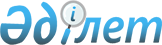 Қазақстан Республикасы Ұлттық Банкiнiң Басқармасындағы Қазақстан Республикасы Yкiметінiң өкiлдерi және Басқарушылар Кеңестерiндегi Қазақстан Республикасының өкiлдерi туралы
					
			Күшін жойған
			
			
		
					Қазақстан Республикасы Үкіметінің 2004 жылғы 15 сәуірдегі N 418 қаулысы. Күші жойылды - ҚР Үкіметінің 2007.02.08. N 90 қаулысымен.

      Қазақстан Республикасының Үкiметi қаулы етеді: 

      1. <*> 

       Ескерту. 1-тармақ алып тасталды - ҚР Үкіметінің 2006.03.25. N  205  қаулысымен. 

      2. Ерболат Асқарбекұлы Досаев Қазақстан Республикасы Ұлттық Банкiнiң Басқармасындағы Қазақстан Республикасы Үкiметiнiң өкiлi мiндетiнен босатылсын. 

      3. Қазақстан Республикасы Үкiметiнiң кейбiр шешiмдерiне мынадай өзгерiстер енгiзiлсiн: 

      1) "Басқарушылар кеңестерiндегi Қазақстан Республикасының өкiлдерiн тағайындау туралы" Қазақстан Республикасы Үкiметiнiң 2002 жылғы 18 наурыздағы N 323  қаулысына : 

      1-тармақта: 

      3) тармақшаның екiншi абзацында "Ерболат Асқарбекұлы Досаев" деген сөздер "Арман Ғалиасқарұлы Дунаев" деген сөздермен ауыстырылсын; 

      4) тармақшаның екiншi абзацында "Ерболат Асқарбекұлы Досаев" деген сөздер "Арман Ғалиасқарұлы Дунаев" деген сөздермен ауыстырылсын; 

      2) "Қазақстан Республикасы Ұлттық Банкiнiң басқармасындағы Қазақстан Республикасы Үкiметiнiң өкiлдерi және Басқарушылар Кеңестерiндегi Қазақстан Республикасының өкілдері туралы" Қазақстан Республикасы Үкiметiнiң 2003 жылғы 2 шiлдедегi N 643  қаулысына : 

      1-тармақ алынып тасталсын. 

      4. Осы қаулы қол қойылған күнінен бастап күшіне енедi.       Қазақстан Республикасының 

      Премьер-Министрі 
					© 2012. Қазақстан Республикасы Әділет министрлігінің «Қазақстан Республикасының Заңнама және құқықтық ақпарат институты» ШЖҚ РМК
				